ANT 102 SyllabusCoconino Community CollegeSYLLABUS FOR Introduction to Cultural Anthropology
Fall 2020
ANT 102, 3 credit hoursOnline COURSE DESCRIPTION AND PREREQUISITE: This is an introductory course designed to introduce students to the principles of cultural and social anthropology, with illustrative materials from a variety of cultures with a focus on globalization. The nature of culture; social, political, and economic systems; religion, aesthetics and language. General Education: Social and Behavioral Sciences; Arts & Humanities. Special Requirements: Ethnic/Race/Gender Awareness; Contemporary Global/International Awareness or Historical Awareness. Three Lecture.COURSE CONTENT: basic anthropological definitions, theory and methodology;the importance of understanding and valuing ethnic and cultural diversity;an introduction to the relationship between language and culture;exploration of the various roles kinship, gender, sexuality and cultural belief systems play within cultures;the relationship of culture to social, political, and natural environments, and resulting human adaptations;an overview of the process of enculturation, culture change and globalization;and applied anthropological perspectives.COURSE OUTCOMES: describe anthropology and the tools and approaches utilized by anthropologists when working with communities worldwide;investigate the concept of culture and the diversity between and within communities with an understanding of ethnocentrism, relativism, and reflexivity;explore and apply the various theoretical and methodological perspectives used in cultural anthropology, including applied anthropology;describe various aspects of culturally diverse social systems, including kinship, social stratification, economic, and political systems;investigate the diversity of human expression in the areas of belief systems language, and art;and describe culture change and the impacts of globalization on contemporary cultural communities.COURSE GOALS: To acquaint students with the concept of culture in order to promote an understanding of the uniqueness and similarities that exist among peoples. An emphasis will be placed on the study of technology, social organization and ideology. COURSE REQUIREMENTS:  Required Text:   Perspectives:  An Open Invitation to Cultural Anthropology by various authors.  Available for free online at: http://perspectives.americananthro.org/ .You can download the entire text or print individual chapters. Additional readings may be provided on Canvas.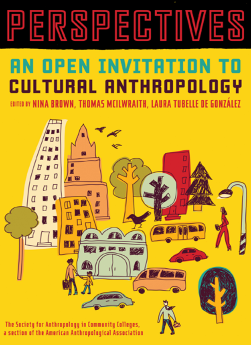 Readings, Videos, Lectures, and assignments are all available on Canvas – so Canvas is Required, please check it daily! A good place to start on Canvas is by checking the links on the left-hand side after you log-in. It is important that you log-in every other day at the very least to ensure you did not miss any new information. The reading list is available below in the schedule.Vocabulary presented to you is essential for learning our course topics – you may use the Internet to find definitions. But if the information you find for a word does not seem to make sense with what we are discussing or reading, be sure to search that specific term with the word "anthropology" or “cultural anthropology” or another term from class attached. You will also be able to find all of the vocabulary words within your reading for the week. There is a glossary at the end of each chapter in the textbook. COURSE POLICIES:What is Expected of You?You are responsible for all assigned readings, all posted lecture materials, videos, assignments, and any relevant class discussions. If you do not understand information from the lecture, readings, or the textbook, you are expected to ask me, or your fellow classmates for help. The lectures are directly tied to the readings, but in many instances, there will be extra information to assist in your learning. You may be tested on all information presented in this coursePolicy: Email and Netiquette – College is a time for you to learn professional standards for email correspondence, in the real world if you send an email to your boss and it is inappropriate or unprofessional you may not be able to succeed in a desirable manner. Please be respectful and courteous when corresponding with me. If you email me after 6:00 pm on a weekday, I will not respond until the next day. If you email me Friday through Sunday please allow 24 hours response time. Be careful what you put in writing. Even if you are writing an email message to one person, assume that anyone could read it. Grammar and spelling matter. Email communications require the same standard of academic communication and use of grammar as assignments.Your email subject line must be: ANT 102Be sure you address your email appropriately and end with your name.It is my expectation that you will treat me with respect during email correspondence as well. I  will not respond to your email if it reads like a text-message. In addition, I will not respond to emails in which you are disrespectful. In a written message, the subtext of your meaning may be confused or misinterpreted. When you compose an email to me, ask yourself, “Would I say this to the person face-to-face?" If not, re-write the email.Email Example:Professor Mielke or Genevieve, My name is (fill in the blank) and I have a question about (fill in the blank)…Thank you, (Student Name) 	Academic Dishonesty Procedure: Academic dishonesty is a violation of the Student Code of Conduct as defined in Procedure 503-01. When a student commits an act of academic dishonesty, the instructor is responsible for determining the grade for the course or assignments. Incidents of academic dishonesty are reported to the Dean of Student development and Community Engagement for adjudication and follow up	Attendance: Please refer to the college attendance policy located on our canvas homepage. As stated in Procedure 303-02, students must attend their classes and participate in a course-specific, academically related activity in online classes the first week of school or a grade of NS (no-show) will be recorded by their instructor, and they will be withdrawn from the course. Students will not receive refunds for classes in which they have received an NS grade. Students have the right to appeal a grade of NS through the Office of Registration and Enrollment Services.		College Attendance Policy: As stated in Procedure 303-02, students must attend their classes and participate in a course-specific, academically related activity in online classes the first week of school or a grade of NS (no-show) will be recorded by their instructor, and they will be withdrawn from the course. Students will not receive refunds for classes in which they have received an NS grade. Students have the right to appeal a grade of NS through the Office of Registration and Enrollment Services.		Students must drop or withdraw from any class they do not wish to complete, and they are financially and academically responsible for all courses that they do not drop by published deadlines. The Office of Registration and Enrollment Services publishes instructions for students to follow when dropping or withdrawing from classes. Students are encouraged to discuss drop and withdrawal options with their academic advisor and the Office of Student Financial Aid (if a financial aid recipient). Instructors may create specific class attendance requirements, as published in the class syllabus. Students may not be penalized for missing class for a religious observance, jury duty, military duty or other mandatory civic duty, representing the College in an official capacity, or participating on field trips for another class, if they have given the instructor reasonable notice. The instructor’s syllabi should define reasonable notice. Late Work Policy: Late Work (3 days maximum) – I understand that work, other classes, and family responsibilities are part of your life. Given this, I will allow late work, but the Quizzes, Discussion Boards or Journal Entry (this excludes the exam) must be turned in no later than 3 days after the due date. You also must email me letting me know (following the Netiquette format) no later than the day an assignment is due that you will be turning in the assignment late – then you have three days, from the original due date, to complete the assignment. After the three days have passed you will not receive credit for any late assignment regardless if you emailed me or not.ASSESSMENT: Assessments will include:Demonstrate attainment of course outcomes through a variety of assessment techniques, including writing asssignments, discussions, quizzes, and exams.COURSE EVALUATION:Grading System and Course AssignmentsYour grade is the sum of the number of points you earn throughout the semester converted to a percentage. I do not curve grades. Grades in this course are earned, not given. I will NOT negotiate your grade, so please, do not ask. Any failure to complete assignments will result in a loss of points. Late assignment submission will not be accepted, unless discussed previously with the professor or by following the late work policy outlined below.SA – Syllabus Activity (40 points total)The first week of the semester you will complete a syllabus activity online. It is necessary you READ and UNDERSTAND the syllabus. I suggest you print a copy and always have it on hand. If you add the class late you will be able to make up this assignment – you have one week after you add the class to complete it by emailing professor Mielke.DB – Discussion Boards (140 points total – 10 points each)Every week you will write two discussion questions and provide at least one response to a question posted by a class mate covering a current event posted in the discussion board by Professor Mielke and the topic of lecture for the week on Canvas. Discussion boards open Mondays at 8 am and close Sundays at 11:59 pm. Your first question must be about the current event posted, you will have to read the article, and how it pertains to cultural anthropology. The second question can be either a general question about the topic for the week and/or the current event. That said, you must complete the discussion questions by Sunday at 11:59 pm, otherwise you will earn a grade of zero. During the week they are due I expect everyone to help answer each other’s questions. Everyone must post two questions and provide at least one response to other classmate’s questions in order to receive full points. The following week after the questions are due, I will go through and provide answers to your questions that still need answering. CT – Critical Thinking (100 points total – 20 points each)This semester you will complete 5 critical thinking entries concerning video viewings and/or an article or website on our Canvas page. After reviewing the materials assigned you will critically reflect on several questions in a 300-500 word essay. These entries are meant for you to reflect on topics and express your thoughts on what we learn this semester. I expect them to be thoughtful and demonstrate you have watched the video(s) and read the article/website. Be sure you use proper grammar and sentence structure. Do not simply “word vomit” something onto the page, instead, invest energy in thinking about the question(s) assigned and thoroughly discuss how you understood the concept(s). Critical Thinking Entries open Mondays at 8 am and close Sundays at 11:59 pm. A note about the VV – Video Viewings – You will watch videos this semester on your own time (the week the JE is listed on the schedule is the week they are due – be sure they are watched before you complete your JE). These videos will help with understanding the material and give you something to think about for your journal entries. Failure to watch the videos will impact your grade. The videos are available online via our Canvas page.Lecture Activities (140 points total – 10 points each) Each week you will need to complete a Lecture Activity that coincides with the topic in the readings and lecture for the week assigned. These activities will be short assignments applying your knowledge of the lecture and reading materials. The activities might include questions to answer, surveys to give, drawings to do, etc. All lecture activities will open at 8:00 am on Monday the week they are listed in the syllabus and you will have until 11:59 pm the following Sunday to turn it in.Quizzes (140 points total – 10 points each)You will complete 14 quizzes on the assigned materials for each week, including lectures, readings, and vocabulary – each quiz will improve your understanding of course topics. It is very important that you complete all of the assigned readings and listen to lectures before completing the quiz. All quizzes will open at 8:00 am on Monday the week they are listed in the syllabus and you will have until 11:59 pm the following Sunday to turn it in. Each quiz will be 10 questions long and worth 10 points a quiz. There will be a mixture of multiple choice and short answer questions on each quiz. You will only have one attempt at each quiz, but there will be no time limit. That said, you must complete your attempt by Sundays at 11:59 pm, otherwise you will earn a grade of zero. If you do not have reliable internet at your dorm/apartment, it is your responsibility to find a reliable connection to take the quizzes. If you have any technical difficulties please let me know ahead of time. It is going to be very beneficial to use the quizzes to help study for exams. Journal Reflections (8 – total number of points vary)The journal reflections will you give an opportunity to reflect and demonstrate to me that you have met the learning objectives for each module. You will need to refer back to the lecture and your lecture notes, and address each prompt with complete and well-written sentences.  To meet the standards for this assignment (85%), you need to demonstrate that you interacted with the course materials and thought deeply about the questions using at least three complete and well-written sentences. To earn 100%, you will also need to include at least one example demonstrating your understanding. Feel free to quote using quotation marks any definitions from the course materials, but then please use your own words to elaborate on your answer.  Final Paper (50 points total)There will not be a traditional final exam in this class. Instead the final will consist of a final paper and visual representation on your research in class. Throughout the course of the semester I will ask you to pick and read an ethnography about a topic or culture you are interested in and write a paper on your research. I will give you more specific details as to what needs to be included later on in the semester. There will be one double journal notetaking assignment roughly midway through the semester to make sure you don’t wait until the last minute to do your final project. The paper will be 10 pages, double-spaced, Times New Roman 12 pt. font, 1” margins and contain at least 7 sources cited in a bibliography. Start thinking about your topics early in the semester and I will provide you with some examples, you will need to select your ethnography and present it to me during the third week of class. Final Visual Representation (50 Points total) To go along with your final paper, you will also provide me with a visual representation of your culture/topic that you chose. This can be in the form of original artwork such as a painting, drawing, collage, etc. representing the culture/topic you chose. You can also choose to make a brochure or video enticing people to read the book and learn more about the culture/topic you chose. If you choose to make a video, that video needs to be at least 3 minutes long. If you have other ideas about a visual representation that is not a brochure, video, or artwork run your idea by me and I will let you know if it is something that could work for this project. More information will be provided throughout the semester. *Optional: EXTRA CREDIT: I will offer 2 optional opportunities to earn extra credit of 10 points each, to be applied toward your general grade average.  These opportunities will consist of 2 video reflections of documentaries or movies pertaining to cultural anthropology. These can be bought, streamed on Netflix, Hulu, wherever you can find an accessible streaming video that pertains to cultural anthropology. You cannot use the videos we watch for the Video Viewings and Journal Entries. These reflections will be 3 pages, double-spaced, Times New Roman 12 pt. font 1” margins. More information about these opportunities will be presented throughout the semester.Sensitive TopicsThe cultural understanding of certain topics, such as race, language, and gender, as it applies to the human species may make some students uncomfortable. While I am respectful of your viewpoints, in order to learn we will discuss these issues from scientific and anthropological perspectives, which may be different from your own. Remember that a college education is meant to be challenging, you should walk away from this course with either a new outlook or a stronger personal appreciation for your own viewpoint.	Course CalendarThe instructor reserves the right to add, delete, or modify the syllabus with reasonable notification.Instructor: Genevieve MielkeOffice Hours: Virtual Wednesday 11:00 am to 1:00 pmOffice: Virtual (Zoom) Office Hours: Virtual Wednesday 11:00 am to 1:00 pmPhone: (928) 699-5497Office Hours: Virtual Wednesday 11:00 am to 1:00 pmEmail: genevieve.mielke@coconino.eduAlthough I have provided my email, it is preferable that you email me through Canvas. Emails after 6:00 pm on a weekday will be answered the following day. Emails Friday through Sunday please allow 24 hours response time.Office Hours: Virtual Wednesday 11:00 am to 1:00 pmCourse OutcomesCourse ContentCourse Assessmentdescribe anthropology and the tools and approaches utilized by anthropologists when working with communities worldwidebasic anthropological definitions, theory and methodology and applied anthropological perspectivesa variety of assessment techniques, including writing, exercises, tests, and participatory research assignmentsinvestigate the concept of culture and the diversity between and within communities with an understanding of ethnocentrism, relativism, and reflexivity;the importance of understanding and valuing ethnic and cultural diversitya variety of assessment techniques, including writing, exercises, tests, and participatory research assignmentsexplore and apply the various theoretical and methodological perspectives used in cultural anthropology, including applied anthropologybasic anthropological definitions, theory and methodology and applied anthropological perspectivesa variety of assessment techniques, including writing, exercises, tests, and participatory research assignmentsdescribe various aspects of culturally diverse social systems, including kinship, social stratification,  economic, and political systemsexploration of the various roles kinship, gender, sexuality and cultural belief systems play within cultures;a variety of assessment techniques, including writing, exercises, tests, and participatory research assignmentsinvestigate the diversity of human expression in the areas of belief systems language, and artthe relationship of culture to social, political, and natural environments, and resulting human adaptations, an introduction to the relationship between language and culturea variety of assessment techniques, including writing, exercises, tests, and participatory research assignmentsand describe culture change and the impacts of globalization on contemporary cultural communities.an overview of the process of enculturation, culture change and globalization;and applied anthropological perspectivesa variety of assessment techniques, including writing, exercises, tests, and participatory research assignmentsYou will be graded on:Total AssignmentsPoints EachTotal PointsSyllabus Activity (SA)140 pts40 ptsDiscussion Boards (DB)1410 pts140 ptsCritical Thinking (CT)520 pts100 ptsLecture Activities (LA)1410 pts140 ptsQuizzes1410 pts140 ptsJournal Reflections (JR)8Varies120 ptsFinal Paper Double Journal2525 pts.25 ptsFinal Paper 150 pts50 ptsFinal Project150 pts50 ptsTotal Points for Grade--  805Grade ScaleGrade ScaleA 100-90%B80-89%C70-79%D60-69%F0-59%Class DatesTopicReadings AssignmentsAssignmentsWeek 108/24- 08/30Introductions, syllabus and course overview and expectationsLecture: What is Anthropology? Read your syllabus“Cultural Anthropology” Chapter 1Syllabus Activity Quiz #1 Discussion Board #1 Lecture ActivitySyllabus Activity Quiz #1 Discussion Board #1 Lecture ActivityWeek 208/31- 09/06Lecture: The Development of Anthropological Ideas Chapter 1: The Development of Anthropological Ideas in the textbook Quiz #2 Discussion Board #2Lecture ActivityQuiz #2 Discussion Board #2Lecture ActivityWeek 309/07- 09/13Lecture: The Culture Concept Labor Day 09/07 College ClosedRead Chapter 2: The Culture Concept in the textbook for next weekQuiz #3Discussion Board #3 Journal Entry #1  Lecture ActivityQuiz #3Discussion Board #3 Journal Entry #1  Lecture ActivityWeek 409/14- 09/20Lecture:Doing fieldwork: Methods in Cultural Anthropology Read Chapter 3: Doing Fieldwork in textbook for next weekQuiz #4Discussion Board #4Lecture ActivityQuiz #4Discussion Board #4Lecture ActivityWeek 509/21- 09/27Lecture: What is ethnography? Examples of ethnography/ Final projects. Read Article: “What is Ethnography” Pgs. 31-36 for next week Quiz #5Discussion Board #5Lecture ActivityEthnography pick needs to be finalized this week! Quiz #5Discussion Board #5Lecture ActivityEthnography pick needs to be finalized this week! Week 609/28- 10/04Lecture: Language and cultureRead Chapter 4: Language in textbook  for next week Quiz #6Discussion Board #6Journal Entry #2Lecture ActivityQuiz #6Discussion Board #6Journal Entry #2Lecture ActivityWeek 710/05- 10/11Lecture: SubsistenceRead Chapter 5: Subsistence in textbook for next week Quiz #7Discussion Board #7Lecture ActivityQuiz #7Discussion Board #7Lecture ActivityWeek 810/12- 10/18Lecture: Economics and Political AnthropologyRead Chapter 6: Economics in textbook for next week Read Chapter 7: Political Anthropology: A Cross Cultural Comparison for next week Quiz #8Discussion Board #8Journal Entry #3Lecture Activity Quiz #8Discussion Board #8Journal Entry #3Lecture ActivityWeek 910/19- 10/25 Lecture: Family and Marriage Read Chapter 8: Family and Marriage in textbook for the week after Spring BreakQuiz #9Discussion Board #9Lecture ActivityWeek 10 10/26-11/01Lecture: ReligionRead Chapter 11: Religion in textbook for the week after Spring Break Quiz #10Discussion Board #10Lecture ActivityWeek 1111/02- 11/08Lecture: Race and EthnicityRead Chapter 9: Race and Ethnicity in textbook for next week  Quiz #11Discussion Board #11Journal Entry #4Lecture ActivityWeek 12 11/09-11/15Lecture: Gender and SexualityVeteran’s Day 11/11 College ClosedRead Chapter 10: Gender and Sexuality in Textbook for next week Quiz #12Discussion Board #12Lecture ActivityWeek 1311/16-11/22Lecture: GlobalizationRead Chapter 12: Globalization in Textbook for next week Quiz #13Discussion Board #13Lecture ActivityWeek 1411/23-11/29Thanksgiving break! No assignments due over ThanksgivingWeek 1511/30- 12/06Lecture: Anthropology and its applications. Read Can Anthropology Save the World? (from Teaching Resources on the Perspectives website) For next weekAdditional Reading:“Applied Anthropology” Chapter 18 for next weekQuiz #14Discussion Board #14Lecture ActivityWeek 1612/07- 12/12Last week wrap up Final Papers Visual RepresentationExtra Credit papers Final Paper Due on the last day of classVisual Representation due on the last day of classExtra Credit papers due on the last day of class